   RESUME 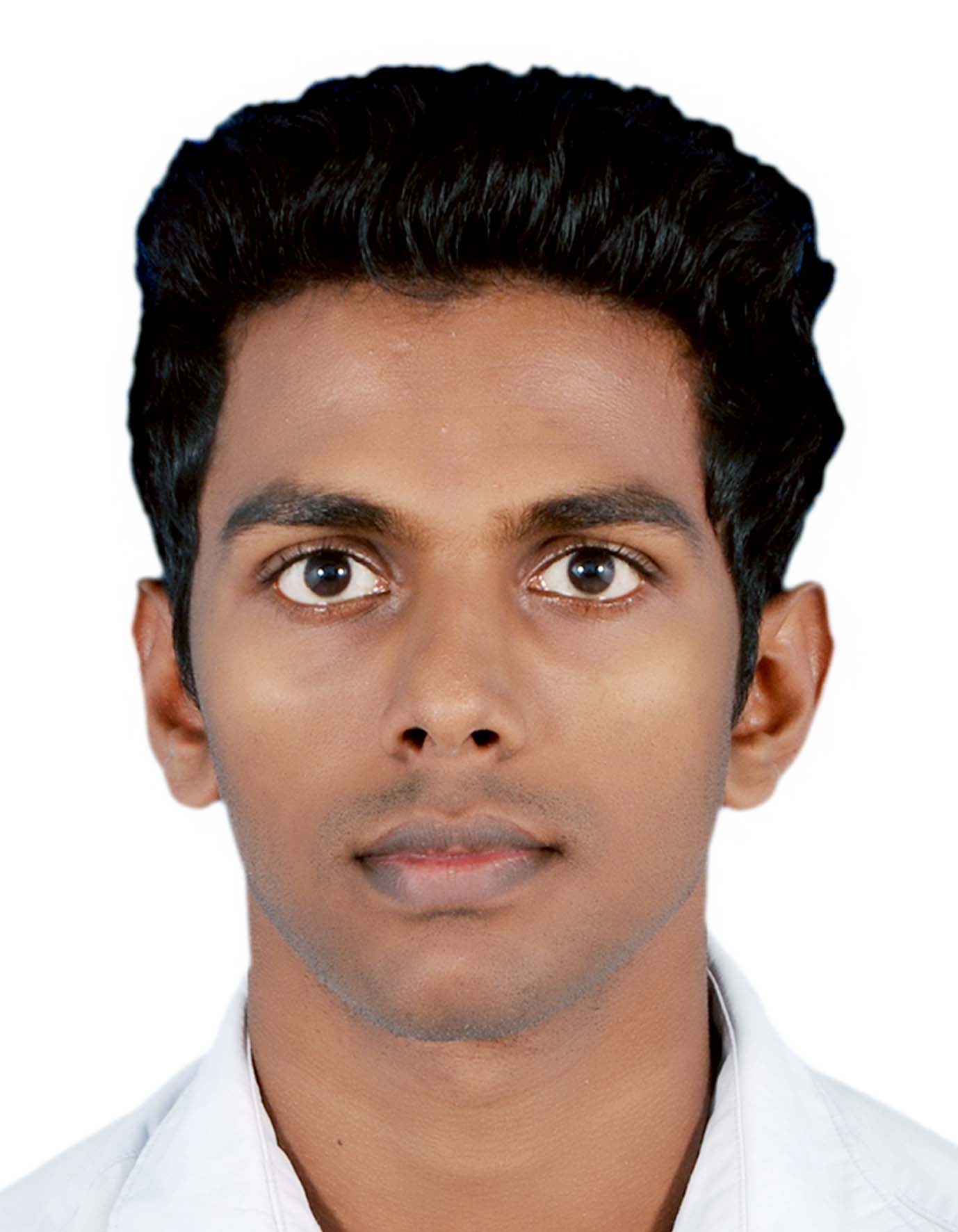 ANTO Career Objective     A career with a progressive organization that will use my education, skills and abilities in an executive capacity, where I can effectively contribute to operations in any capacity that best matches my skillsEmployment HistoryOrganization 	       : Vision Mission  Success Polytech (VMS polytech)Duration  	       : June 2015 to Till dateDesignation	 : Production EngineerSummary: Responsible to ensure maximum production quantity and quality, while supporting the policies, goals and objectives of the company.Lead the specification, sourcing and ordering of components for equipment manufacture or refurbishment.Liaising with contractors to establish a rebuild or manufacturing policy to increase capacity and improve quality.Control sub-contract labour for electrical/mechanical projects to ensure timely budget delivery.Co-ordinating machine rebuilds in Precision production to increase capability and capacity.Manage and maintain databases in the Assembly.Check machine capability to ensure correct qualities of machine or product.Raise applications for capital expenditure for new machines and process improvements to improve efficiency.Academic ProfileBachelor Of Mechanical Engineering(B.E)-2015Maria College Of Engineering & Technology, AttoorSecured 66.8%Higher Secondary Course(HSC)-2011 St.Mary Goretty Higher Secondary School, ManalikaraiSecured 68.9%Standard 10 (SSLC)-2009St.Mary Goretty Higher Secondary School, ManalikaraiSecured 85.4%Computer ProficiencyAuto CADMS-OfficeEnglish Proficiency      Scored 6 bands in International English Language Testing System (IELTS) academic schedule on March 2017 Personal DetailsDate of Birth	: 09th May 1994Gender		: MaleNationality	: IndianLanguages	: Tamil, Malayalam, EnglishOther Interest	Playing and watching Cricket	Reading Newspapers and Magazines	Software engaged file makingDeclaration        I am a genuine personality. I am confident in my positives and very much aware of my negatives. Due to my intentional hard work, I could change by whole behavior to a hard working personality. I hereby declare that all the given information are true, complete and correct to the best of my knowledge and belief.Thank You for your Time and consideration  SincerelyANTO Email: anto.370415@2freemail.com  Bachelor of Engineering(Mechanical Engineering)              Maria College Of Engineering & Technology           (Affiliated to Anna University-Chennai)